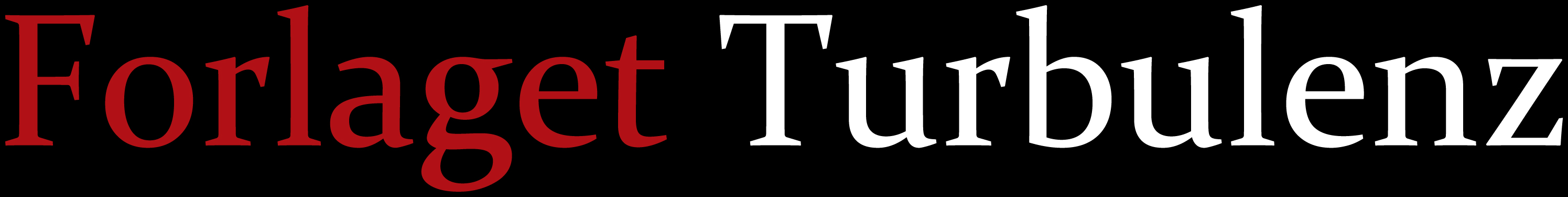 PRESSEMEDDELELSEVild med MessiLionel Messi er blevet kåret til verdens bedste fodboldspiller de seneste fire år. Vild med Messi fortæller hele historien om den lille argentiner, der bare bliver og bedre for hver dag.Vild med Messi fortæller historien om Messis første træningsdag i FC Barcelona, hvor en af de andre spillere fik besked på at sparke ham ned, og om det første møde med landsholdskollegaen Sergio Agüero, der ikke vidste, hvem Messi var. Desuden får man indblik i Messis privatliv med kæresten Antonella og deres søn Thiago. To andre af verdens bedste fodboldspillere, Cristiano Ronaldo og Neymar, bliver sammenlignet med Messi, og der er ingen tvivl om konklusionen: Messi er den bedste. FCKs brasilianske spiller Claudemir fortæller i et eksklusivt interview, hvordan det var at spille over for Messi i Champions League, og bogen er fyldt med citater om og af verdens bedste fodboldspiller.Vild med Messi indeholder desuden masser af statistik og er fyldt med flotte billeder. Vild med MessiAf Michael JepsenForlaget Turbulenz80 sider99,95 kr.Udkommer den 21. august 2013